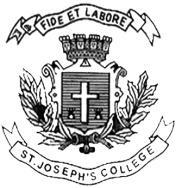 ST. JOSEPH’S COLLEGE (AUTONOMOUS), BENGALURU -27M.A ECONOMICS – III SEMESTERSEMESTER EXAMINATION: OCTOBER 2022(Examination conducted in December 2022)EC 9522: FINANCIAL ECONOMICSTime: 2 ½ Hours								    Max Marks: 70This paper contains 1 printed page and 3 partsPart AAnswer any 5 of the following                                                                (2x5=10)What is the continuity axiom?Briefly explain the different types of lottery.What is a coupon bond?Explain factor replicating portfolio with suitable examples.Mention the functions of SEBI.What are derivatives? List its types.What is a primary market?Part BAnswer any 3 of the following                                                              (10x3=30)Explain Allais paradox.What are the different project evaluation techniques?Write a short note on debt overhang problem.Briefly explain the different money market instruments in India.Write a note on the global financial crisis of 2008.Part CAnswer any 2 of the following                                                              (15x2=30)State and prove the expected utility theory.Write a note on agency cost of outside equity and debt.Enlist the assumptions and explain the CAPM. What according to you is the major criticism against this model?